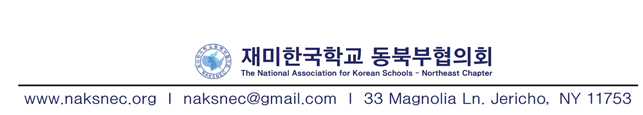 한국학교 대표자님께,안녕하십니까? 학교발전을 위해 헌신하시는 교장선생님과 교사 여러분께 감사드립니다. 본 협의회는 한국학교들의 협의체입니다. 협의회가 새롭게 1년 계획을 수립하고 여러 행사를 진행하기 위한 회원교의 적극적인 참여와 성원 부탁드립니다.본 협의회 회비에 관하여 알려드립니다. 협의회가 주최/후원하는 행사에 회원교 자격을 얻기 위해서는 당해년도 회비납부가 우선되어야 합니다. 협의회가 제공하는 정보와 혜택은 당해년도 회비를 납부한 회원교에만 제공됨을 양지바랍니다. 1년 협회비는 당해 9월 1일부터 시작해 다음해 8월 31일까지입니다(중간에 가입하셔도 기한 및 협회비는 똑같이 적용됩니다).1년 협회비는 학교 재정에 따라 $150, $200, $250 선택하실 수 있습니다. 협의회의 공문 및 모든 공지 사항은 이메일로 우선 발송합니다. 협의회로부터 수신 받고 싶은 학교 대표 이메일 1주소를 기재해 주시기 바랍니다. 교장단 카톡방이 매해 9월 신설됩니다. 들어오실 대표자 1인의 카톡 ID를 알려주시기 바랍니다. 기존 회원교에서 연락처 변경 등 정보수정이 필요한 경우는 이메일(naksnec@gmail.com)로 연락바랍니다.협의회의 활동과 회원교 혜택에 관한 자세한 내용과 문의사항은 웹사이트(www.naksnec.org)를 방문하시거나, 이메일로 문의바랍니다. -------------------------------------------------------------------------------------------------------------회비납부서      아래와 같이 재미한국학교 동북부협의회 회비를 납부합니다.기간: 2020.9.1~2021.8.31 회비: $150(   ) $200 (    )$250 (     )납부 방법: Check(    ) Cash(    ) Payable to: NAKS-NEC보낼 곳: Hye Sung Kim 33 Magnolia Lane, Jericho, NY 11753 학교명:____________________________________________교장/ 실무 대표자 성명: ____________________________________________사인:____________________________________________2020년   월   일재미한국학교 동북부협의회2020-2021회원교 가입 신청서신규 가입학교와 기존 회원교 모두 최신 정보를 기입하시고 이 서식을 제출하시기 바랍니다. 기입 정보는 회원교 현황파악과 연락을 위해 사용됩니다. 모든 회원교는 정관에 의거 동등한 자격과 권리를 갖습니다.     신규가입                               기존 회원교위와 같이 본교는 재미한국학교 동북부협의회 회원교로 가입합니다.2020년    월     일교장/실무자 대표자 성명: ____________________________________  사인: ___________________________________학교명(한)(Eng)교장/실무 대표자 성명(한)(Eng)대표 이메일(1주소)협의회 공문/공지사항을 수신받을 이메일협의회 공문/공지사항을 수신받을 이메일대표 카톡 ID(1인)전화주소학습 장소주소학습 장소주소주소우편물 수신처 주소(학교주소와 우편물 수신처가 다를 경우)우편물 수신처 주소(학교주소와 우편물 수신처가 다를 경우)수업 요일주중(   요일), 금요일(   ), 토요일(   ), 일요일(   )주중(   요일), 금요일(   ), 토요일(   ), 일요일(   )연간 총 수업 시간1주(   )시간 X 1년 (   )주= 총 (   )시간1주(   )시간 X 1년 (   )주= 총 (   )시간학교운영주체종교기관이나 기타 기관의 부설로 운영되는 학교는 주체(상급)기관명을 정확히 기재(한글)(영어)종교기관이나 기타 기관의 부설로 운영되는 학교는 주체(상급)기관명을 정확히 기재(한글)(영어)수업 내용주교재:수업 과목: 자세히 기입해 주세요.주교재:수업 과목: 자세히 기입해 주세요.